HATHERSAGE PARISH COUNCILClerk – Mr. Steve Wyatt, Heart of Hathersage, Main Road, Hathersage, S32 1BBMob: 07 432 422 470; Email: Clerk@HathersageParishCouncil.gov.uk23rd April 2020Transport Committee members,  Councillors are summoned to attend an on-line meeting of the Transport Committee at 4:00pm on 28th April 2020, using the following information:Join Zoom Meeting https://us02web.zoom.us/j/83234092563?pwd=aUtueW9aMEpGZ0laUU5OSVBHdHVBUT09  Meeting ID: 832 3409 2563 Password: 004935 ORDial-in (audio only): 0203 051 2874 (Chargeable number, standard rates)Meeting ID: 832 3409 2563 Password: 004935The Agenda for the meeting is set out below.Yours sincerely,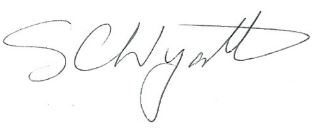 Clerk for Hathersage Parish CouncilPUBLIC PARTICIPATIONA period of not more than ten minutes will be made available on the agenda for members of the public to ask questions or submit comments about Transport Committee matters.AGENDAMEMBERS OF THE PUBLIC ARE ENTITLED TO ATTEND ALL MEETINGS OF THE COUNCIL (SUBJECT TO CERTAIN RESTRICTIONS) AND WILL BE MADE WELCOME. WITH THE PERMISSION OF THE COUNCIL, MEMBERS OF THE PUBLIC MAY ADDRESS THE COUNCIL DURING THE TIME SET ASIDE FOR THE PURPOSE, UPON ITEMS APPEARING ON THIS AGENDA.1Apologies.2To decide any variation in the order of business.3Declaration of interests.4Public participation – an opportunity for any members of the public to make any representation to the Transport Committee in respect of items on this agenda.5To agree minutes of the previous meeting 16th September 2019.6Hathersage TRO – to discuss the option of requesting a new TRO to address the Heathers Edge issues and possible inclusion of Back Lane. 7Provision of additional parking and visitor survey.8To identify items for the next meeting agenda. 9To agree a date for the next meeting.